Vernisáž fotografií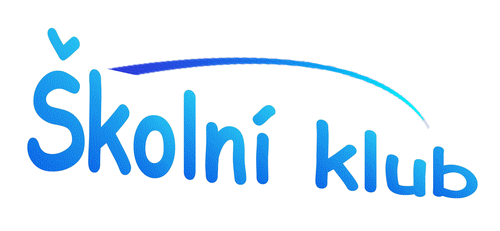 Z projektu Školního klubu – z Fotografického kurzu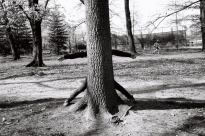 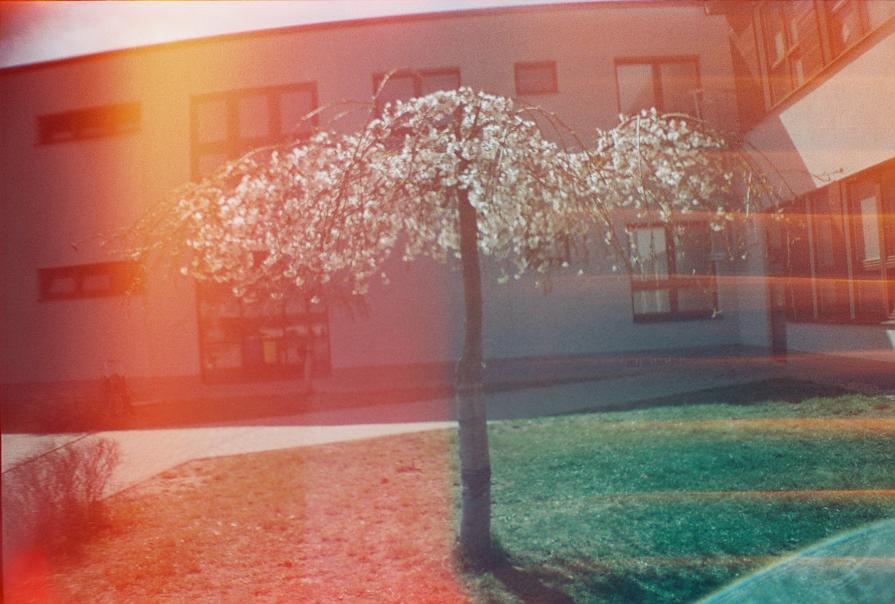 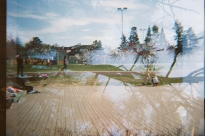 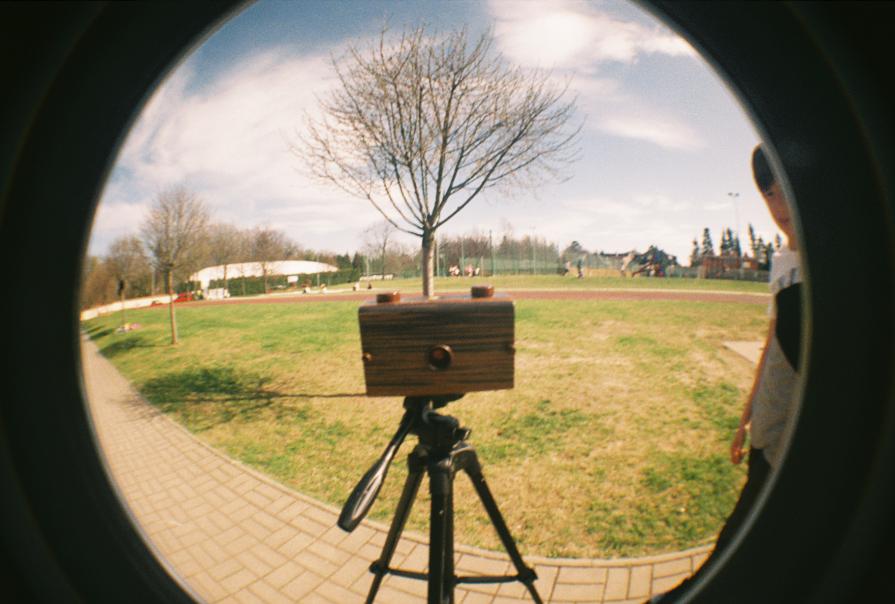 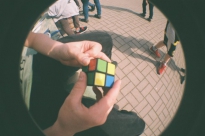 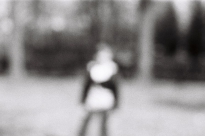 